УПРАВЛЕНИЕ ОБРАЗОВАНИЯАДМИНИСТРАЦИИ МУНИЦИПАЛЬНОГО РАЙОНА«АЛЕКСЕЕВСКИЙ РАЙОН И ГОРОД АЛЕКСЕЕВКА»БЕЛГОРОДСКОЙ ОБЛАСТИП Р И К А Зот  «07»  февраля  2017 года					№ 92В соответствии с планом работы МБУ «ЦОКО»  на 2017 год и в целях изучения учебных достижений обучающихся общеобразовательных организаций  района и города  за первое полугодие  2016-2017 учебного   года    п р и к а з ы в а ю:1. Провести  в период с 08 по 28 февраля 2017 года мониторинг учебных достижений обучающихся общеобразовательных организаций Алексеевского района за первое полугодие 2016 -2017 учебного года.	2. МБУ «Центр оценки качества образования» (Рощупкина А.В.) обеспечить:- организационное и технологическое сопровождение мониторинга учебных достижений обучающихся;	- сбор и статистическую обработку данных, предоставленных общеобразовательными организациями по мониторингу  в срок  до  28 февраля 2017 года;	- по итогам мониторинга учебных достижений  обучающихся подготовить аналитическую справку.	3.  Руководителям общеобразовательных организаций: - обеспечить организационную и методическую поддержку проведения мониторингового исследования; - предоставить  результаты мониторинга учебных достижений обучающихся общеобразовательных организаций района и города  за первое полугодие  2016 -2017 учебного   года в срок до 13 февраля 2017 года  в электронном виде на адрес alcoko@mail.ru и на бумажном носителе в МБУ «ЦОКО» (приложение 1).4. Контроль за исполнением настоящего приказа возложить на заместителя начальника управления образования администрации Алексеевского района, начальника отдела общего образования Козьменко С.В. 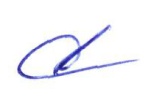               Начальник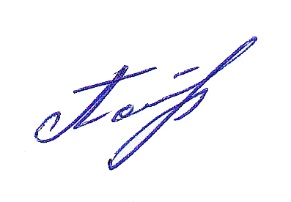            управления  образования администрации Алексеевского района 			Л. ПолухинаС приказом  ознакомлены: 						С. КозьменкоА. Рощупкина О проведении мониторинга учебных достижений  обучающихся Алексеевского района за первое полугодие 2016-2017 учебного  года